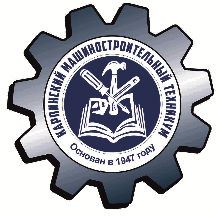 Министерство образования и молодежной политики Свердловской областигосударственное автономное профессиональное образовательное учреждение Свердловской области «Карпинский машиностроительный техникум»(ГАПОУ СО «КМТ»)ПОЛОЖЕНИЕо практической подготовке обучающихся,осваивающих основные образовательные программы среднего профессионального образованияв государственном автономном профессиональном образовательном учреждении Свердловской области«Карпинский машиностроительный техникум»г. Карпинск, 2021Общие положения1.1Настоящее Положение о практической подготовке обучающихся (далее – Положение) разработано для обучающихся, осваивающих основные образовательные программы среднего профессионального образования в ГАПОУ СО «Карпинский машиностроительный техникум» и филиале техникума (далее – техникум).1.2 Положение устанавливает порядок организации практической подготовки обучающихся техникума и филиала техникума (далее – практическая подготовка студентов).1.3 Положение разработано с учётом требований: 	Федерального закона от 29.12.2012 года №273-ФЗ «Об образовании в Российской Федерации»;Приказа Минобрнауки России от 14.06.2013 года №464 «Об утверждении Порядка организации и осуществления образовательной деятельности по образовательным программам среднего профессионального образования»;Приказа Минобрнауки России от 16.08.2013 года №968 «Об утверждении Порядка проведения государственной итоговой аттестации по образовательным программам среднего профессионального образования»	Федеральных государственных образовательных стандартов среднего профессионального образования (далее- ФГОС СПО)Приказа Министерства науки и высшего образования Российской Федерации и Министерства просвещения Российской Федерации от 5 августа 2020 года N 885/390 «О практической подготовке обучающихся» с изменениями на 18 ноября 2020 года;Устава техникума;Локальных нормативных актов техникума.1.4. Практическая подготовка -  форма организации образовательной деятельности при освоении образовательной программы в условиях выполнения студентами определенных видов работ, связанных с будущей профессиональной деятельностью и направленных на формирование, закрепление, развитие практических навыков и компетенций по профилю соответствующей образовательной программы.		1.5. Планирование и организация практической подготовки на всех ее этапах обеспечивает: - последовательное расширение круга формируемых у обучающихся умений, навыков, практического опыта и их усложнение по мере перехода от одного этапа практики к другому;- целостность подготовки рабочих и специалистов к выполнению основных трудовых функций;- связь практики с теоретическим обучением.1.6. Практическая подготовка имеет целью комплексное освоение обучающихся всех видов деятельности по специальностям (профессиям) СПО формирование общих и профессиональных компетенций а также приобретение необходимых умений и опыта практической работы обучающимися по специальностям (профессиям) с учетом требований WSR, WRI.Виды и этапы практической подготовки обучающихся	   2.1 Видами практической подготовки обучающихся, осваивающих ОП СПО, являются учебная, производственная и преддипломная практики.2.2 Практическая подготовка (учебная практика) направлена на формирование у обучающихся практических профессиональных умений, приобретение практического опыта, реализуется в рамках профессиональных модулей ОП СПО по основным видам профессиональной деятельности для последующего освоения ими общих и профессиональных компетенций по избранной специальности (профессии). 2.3 Практическая подготовка (учебная практика) может быть направлена на освоение профессии рабочего или должности служащего, если это является одним из видов деятельности в соответствии с ФГОС СПО по рабочей профессии с учетом требований WSR, WRI. В этом случае студент может получить квалификацию по профессии рабочего или должности служащего.Учебная практика проводится в техникуме, согласно приказу «О допуске к учебной практике».2.4 Практическая подготовка (производственная практика) включает в себя следующие этапы: практика по профессии, практика по профилю специальности, преддипломная практика.2.4.1 Практика по профессии направлена на формирование у обучающихся общих и профессиональных компетенций с учетом требований WSR, WSI, приобретение практического опыта и реализуется в рамках модулей, по каждому из видов профессиональной деятельности, предусмотренных ФГОС СПО, реализуемых в техникуме профессий.2.4.2 Практическая подготовка (практика по профилю специальности) направлена на формирование у обучающегося общих и профессиональных компетенций, приобретение практического опыта и реализуется в рамках профессиональных модулей ОП СПО по каждому из видов профессиональной деятельности, предусмотренных ФГОС СПО по специальности.2.4.3 Практическая подготовка (преддипломная практика) на углубление профессионального опыта обучающегося, развитие общих и профессиональных компетенций, проверку его готовности к самостоятельной трудовой деятельности, а также на подготовку к выполнению выпускной квалификационной работы в организациях различных организационно-правовых форм.2.5 Содержание всех этапов практической подготовки должно обеспечивать обоснованную последовательность формирования у обучающихся системы профессиональных умений и навыков, целостной профессиональной деятельности и первоначального профессионального опыта в соответствии с требованиями ФГОС СПО, рабочих программ практик.Рабочие программы практик разрабатываются и утверждаются техникумом самостоятельно и являются составной частью ОП СПО, обеспечивающей реализацию ФГОС СПО.К разработке рабочих программ практик привлекаются представители работодателей, ведущие специалисты, работающие в области профессиональной деятельности, соответствующей профилю подготовки студентов (выпускников)Структура рабочей программы практики представлена в Макете рабочей программы учебной практики (Приложение1) и в Макете рабочей программы производственной практики (Приложение 2)Организация практической подготовки обучающихсяПрактическая подготовка обучающихся может быть организована-  непосредственно в техникуме, в том числе в структурном подразделении техникума, предназначенном для проведения практической подготовки;- в организации, осуществляющей деятельность по профилю соответствующей образовательной программы (далее - профильная организация), в том числе в структурном подразделении профильной организации, предназначенном для проведения практической подготовки, на основании договора, заключаемого между техникумом и профильной организацией.- образовательная деятельность в форме практической подготовки может быть организована при реализации учебных предметов, курсов, дисциплин (модулей), практики, иных компонентов образовательных программ, предусмотренных учебным планом.3.2 Реализация компонентов образовательной программы в форме практической подготовки может осуществляться непрерывно либо путем чередования с реализацией иных компонентов образовательной программы в соответствии с Календарным учебным графиком и Учебным планом.3.3 Практическая подготовка при реализации учебных предметов, курсов, дисциплин (модулей) организуется путем проведения практических занятий, практикумов, лабораторных работ и иных аналогичных видов учебной деятельности, предусматривающих участие студентов техникума в выполнении отдельных элементов работ, связанных с будущей профессиональной деятельностью.3.4 Практическая подготовка при проведении практики организуется путем непосредственного выполнения студентами определенных видов работ, связанных с будущей профессиональной деятельностью.3.5 Виды практики и способы ее проведения определяются образовательной программой, разработанной в соответствии с ФГОС СПО.3.6 Студенты, совмещающие обучение с трудовой деятельностью, вправе проходить практику по месту трудовой деятельности в случаях, если профессиональная деятельность, осуществляемая ими, соответствует требованиям образовательной программы к проведению практики.3.7 Практическая подготовка может включать в себя отдельные занятия лекционного типа, которые предусматривают передачу учебной информации обучающимся, необходимой для последующего выполнения работ, связанных с будущей профессиональной деятельностью.3.8 При организации практической подготовки профильные организации создают условия для реализации компонентов образовательной программы, предоставляют оборудование и технические средства обучения в объеме, позволяющем выполнять определенные виды работ, связанные с будущей профессиональной деятельностью студентов (выпускников).3.9 При организации практической подготовки студенты и работники техникума обязаны соблюдать правила внутреннего трудового распорядка профильной организации (техникума, в структурном подразделении которой организуется практическая подготовка), требования охраны труда и техники безопасности.3.10 При наличии в профильной организации или техникуме (при организации практической подготовки в техникуме) вакантной должности, работа на которой соответствует требованиям к практической подготовке, с обучающимся может быть заключен срочный трудовой договор о замещении такой должности.3.11 При организации практической подготовки, включающей в себя работы, при выполнении которых проводятся обязательные предварительные и периодические медицинские осмотры (обследования), обучающиеся проходят соответствующие медицинские осмотры (обследования) в соответствии с Порядком проведения обязательных предварительных и периодических медицинских осмотров (обследований) работников, занятых на тяжелых работах и на работах с вредными и (или) опасными условиями труда, утвержденным приказом Министерства здравоохранения и социального развития Российской Федерации от 12 апреля 2011 г. N 302н (зарегистрирован Министерством юстиции Российской Федерации 21 октября 2011 г., регистрационный N 22111), с изменениями, внесенными приказами Министерства здравоохранения Российской Федерации от 15 мая 2013 г. N 296н (зарегистрирован Министерством юстиции Российской Федерации 3 июля 2013 г., регистрационный N 28970), от 5 декабря 2014 г. N 801н (зарегистрирован Министерством юстиции Российской Федерации 3 февраля 2015 г., регистрационный N 35848), приказом Министерства труда и социальной защиты Российской Федерации и Министерства здравоохранения Российской Федерации от 6 февраля 2018 г. N 62н/49н (зарегистрирован Министерством юстиции Российской Федерации 2 марта 2018 г., регистрационный N 50237), Министерства здравоохранения Российской Федерации от 13 декабря 2019 г. N 1032н (зарегистрирован Министерством юстиции Российской Федерации 24 декабря 2019 г., регистрационный N 56976), приказом Министерства труда и социальной защиты Российской Федерации и Министерства здравоохранения Российской Федерации от 3 апреля 2020 г. N 187н/268н (зарегистрирован Министерством юстиции Российской Федерации 12 мая 2020 г., регистрационный N 58320), Министерства здравоохранения Российской Федерации от 18 мая 2020 г. N 455н (зарегистрирован Министерством юстиции Российской Федерации 22 мая 2020 г., регистрационный N 58430).3.12. Практическая подготовка обучающихся с ограниченными возможностями здоровья и инвалидов организуется с учетом особенностей их психофизического развития, индивидуальных возможностей и состояния здоровья.3.13 Обеспечение обучающихся проездом к месту организации практической подготовки и обратно, а также проживанием их вне места жительства (места пребывания в период освоения образовательной программы) в указанный период организуется администрацией и осуществляется техникумом.3.14 Практическая подготовка обучающихся проводится в организациях на основе Договоров, заключаемых между техникумом и организациями, осуществляющей деятельность по профилю соответствующей образовательной программы (далее - профильная организация), в том числе в структурном подразделении профильной организации, предназначенном для проведения практической подготовки, на основании Договора, заключаемого между техникумом и профильной организацией. (Приложение 3) Техникум:- планирует и утверждает в Учебном плане все виды и этапы практической подготовки в соответствии с ОП СПО с учетом Договоров с профильными организациями;- устанавливает виды учебной деятельности, практики и иные компоненты образовательной программы, осваиваемые обучающимися в форме практической подготовки, включая место, продолжительность и период их реализации;- направляет обучающихся в профильную организацию для освоения компонентов образовательной программы в форме практической подготовки;- не позднее, чем за 10 рабочих дней до начала практической подготовки по каждому компоненту образовательной программы представляет в профильную организацию поименные списки обучающихся, осваивающих соответствующие компоненты образовательной программы посредством практической подготовки;заключает Договоры на организацию и проведение практической подготовки;разрабатывает и согласовывает с профильными организациями программы практики, содержание и планируемые результаты практики, задания на практику;осуществляет руководство и контроль над реализацией рабочих программ практики;контролирует условия проведения практики профильными организациями, в том числе требования охраны труда, безопасности жизнедеятельности и пожарной безопасности в соответствии с правилами и нормами, в том числе отраслевыми;формирует группы в случае применения групповых форм проведения практики;определяет совместно с профильными организациями процедуру оценки общих и профессиональных компетенций обучающегося, освоенных им в ходе прохождения практики;- назначает руководителя по практической подготовке от техникума, который:обеспечивает организацию образовательной деятельности в форме практической подготовки при реализации компонентов образовательной программы;организует участие обучающихся в выполнении определенных видов работ, связанных с будущей профессиональной деятельностью; оказывает методическую помощь обучающимся при выполнении определенных видов работ, связанных с будущей профессиональной деятельностью;несет ответственность совместно с ответственным работником профильной организации за реализацию компонентов образовательной программы в форме практической подготовки, за жизнь и здоровье обучающихся, соблюдение ими правил противопожарной безопасности, правил охраны труда, промышленной безопасности и санитарно-эпидемиологических правил.При смене руководителя по практической подготовке в трехдневный срок должен сообщить об этом профильной организации.3.16 Профильные организации:	- заключают Договоры на организацию и проведение практической подготовки;	- согласовывают программы практики, содержание и планируемые результаты практики, задание на практику;	- создают условия для реализации компонентов образовательной программы в форме практической подготовки, предоставить оборудование и технические средства обучения в объеме, позволяющем выполнять определенные виды работ, связанные с будущей профессиональной деятельностью обучающихся;- назначают ответственное лицо, соответствующее требованиям трудового законодательства Российской Федерации о допуске к педагогической деятельности, из числа работников профильной организации, которое обеспечивает организацию реализации компонентов образовательной программы в форме практической подготовки со стороны профильной организации- предоставляют рабочие места обучающимся, назначают руководителей практики от организации, определяют из числа высококвалифицированных работников организации наставников, помогающих обучающимся овладевать профессиональными навыками;	- знакомят обучающихся с правилами внутреннего трудового распорядка профильной организации, иными локальными нормативными актами профильной организации, непосредственно относящимися к выполнению определенных видов работ, связанных с будущей профессиональной деятельностью обучающихся;	- проводят инструктаж обучающихся по охране труда и промышленной безопасности и осуществлять надзор за соблюдением обучающимися требований охраны труда;- обеспечивают безопасные условия реализации компонентов образовательной программы в форме практической подготовки, выполнение правил противопожарной безопасности, правил охраны труда, промышленной безопасности и санитарно-эпидемиологических правил;- участвуют в определении процедуры оценки результатов освоения общих и профессиональных компетенций, полученных в период прохождения практики, а также оценке таких результатов;	- при наличии вакантных должностей могут заключать с обучающимися срочные трудовые договоры;	- сообщают руководителю по практической подготовке от техникума обо всех случаях нарушения обучающимися правил внутреннего трудового распорядка, охраны труда и промышленной безопасности - организуют расследование комиссией профильной организации совместно с представителем Организации несчастные случаи (если таковые будут иметь место), происшедшие с обучающимися во время реализации компонентов образовательной программы в форме практической подготовки в соответствии с трудовым законодательством. 3.17 Направление на практическую подготовку оформляется приказом директора техникума с указанием закрепления каждого обучающегося за профильной организацией, а также с указанием вида и сроков прохождения практической подготовки и требованиями образовательной программы к проведению практической подготовке.3.18 Обучающиеся, осваивающие ОП СПО в период прохождения практической подготовки в профильных организациях обязаны:- выполнять задания, предусмотренные программами практики;- соблюдать действующие в профильных организациях правила внутреннего трудового распорядка;- соблюдать требования охраны труда и пожарной безопасности.3.19 Организацию и руководство практической подготовкой (производственной и преддипломной практикой) осуществляют руководители практики от техникума и от профильной организации.       3.20 Результаты практической подготовки определяются рабочими программами практики, разрабатываемыми техникумом.             По результатам практической подготовки руководителями практики от профильной организации и руководителями от техникума формируется Аттестационный лист (Приложение 4), содержащий сведения об уровне освоения обучающимся профессиональных компетенций, а также характеристика на обучающегося по освоению профессиональных компетенций в период прохождения практики.            Длительность рабочего дня обучающегося устанавливается, согласно ст. 92 ТК РФ. Для работников в возрасте от 16 до 18 лет не более 36ч. в неделю.В период практической подготовки каждую субботу организовывается и ведётся совместная работа обучающегося с руководителем практической подготовки от техникума с целью анализа работы по освоению профессиональных компетенций за прошедшую неделю3.21 Результаты практической подготовки (учебной практики и производственной практики) определяются рабочими программами, разрабатываемыми техникумом. В результате освоения практической подготовки обучающиеся проходят промежуточную аттестацию в форме дифференцированного зачета. Результаты промежуточной аттестации по практической подготовке учитываются в рамках проведения промежуточной аттестации по профессиональному модулю, в структуру которой включена практическая подготовка. Практика является завершающим этапом освоения профессионального модуля по виду профессиональной деятельности.3.22. В период прохождения практической подготовки (производственной практики) обучающимся ведется Дневник практики (Приложение 5). По результатам производственной практики обучающимся составляется Отчет, руководителем от профильной организации составляется отзыв на обучающегося по освоению профессиональных компетенций в период прохождения практической подготовки.Текущий контроль результатов освоения производственной практики осуществляется руководителем производственной практики от техникума в процессе выполнения обучающимися работ в профильных организациях, а также сдачи обучающимся Отчета по практике.Отчет по практике обучающегося по ОП программам подготовки специалистов среднего звена должен максимально отражать его индивидуальную работу в период прохождения производственной практики. Каждый обучающийся должен самостоятельно отразить в Отчете требования программы практики и своего индивидуального задания. Обучающийся должен собрать достаточно полную информацию и документы необходимые для Отчета по практике. Сбор материалов должен вестись целенаправленно, применительно к теме работы. Отчет по производственной практике должен быть оформлен в соответствии с индивидуальным заданием по практике. При оформлении Отчета по производственной практике его материалы располагаются в следующей последовательности:- Титульный лист- Индивидуальное задание на производственную практику;- Пояснительная записка, которая включает в себя: содержание, введение, основная часть, заключение, список используемых источников, приложения;Отчет и отзыв-характеристика должны быть заверены печатью профильной организации, на котором обучающийся проходил практику.Отчет (пояснительная записка) по производственной практике является обязательным документом, который представляет собой:- теоретический (описательный) материал, который включает в себя (например, нормативно-правовую базу, технологию операций, схемы и отражение практических заданий)- практический материал к теоретической части, оформленный в виде приложений (например, копии документов организации и (или) составленных практикантом самостоятельно).- Дневник о прохождении практики;- Отзыв-характеристика руководителя практики от профильной организации. Аттестация по итогам производственной практики проводится на основании результатов ее прохождения, подтверждаемых документами соответствующих профильных организаций. Формы проведения аттестации устанавливаются рабочей программой практики. Форма промежуточной аттестации по практике устанавливается учебным планом по профессии (специальности) СПО.Заключительные положенияНастоящее Положение вступает в силу после утверждения его директором техникума4.2 В Положение могут вноситься изменения, дополнения в связи с изменениями документов, являющихся основой его разработки.4.3 Требования Положения являются обязательными для обучающихся и педагогических работников техникума, а также для специалистов, привлекаемых из профильных организацией в качестве руководителей практики.4.4 Обучающиеся, педагогические работники, а также специалисты, привлекаемые из профильных организацией в качестве руководителей практики, должны быть ознакомлены с Положением в обязательном порядке, в том числе посредством размещения локального нормативного акта на официальном сайте техникума в сети Интернет.Приложение 1Министерство образования и молодежной политики Свердловской областиГАПОУ СО «Карпинский машиностроительный техникум»РАБОЧАЯ ПРОГРАММА УЧЕБНОЙ ПРАКТИКИСпециальность (профессия):(указать код и наименование специальности, (профессии)для которой разработана программа)Базовая подготовканазвание2021	Рабочая  программа учебной практики по профессиональному модулю «название»разработана на основе Федерального государственного образовательного стандарта среднего профессионального образования,  утвержденного приказом Минобрнауки РФ (число, месяц и  год) по программе подготовки специалистов среднего звена по специальности (по программе подготовки квалифицированных рабочих, служащих по профессии)  код и название ФГОССПО, Положения о практикеобучающихся, осваивающих основные образовательные программы среднего профессионального образованияГАПОУ СО «КМТ»Организация-разработчик:ГАПОУ  СО  «Карпинский машиностроительный техникум»Автор программы:  Ф.И.О., преподаватель,  категорияРассмотрена  на заседании учебно-методического объединения дисциплин профессионального циклаПротокол № _____ от «____»__________ 20__г.Председатель УМО___________ Ф.И.О.Согласована на соответствие ФГОС СПО по специальности (по профессии) (код и название).Заместитель директора по УР __________ Н.В. ОреховаСОДЕРЖАНИЕПАСПОРТ РАБОЧЕЙ ПРОГРАММЫ УЧЕБНОЙ ПРАКТИКИОбласть применения программы:Рабочая программа учебной практики является частью основной образовательной программы в соответствии сФГОС СПО по программе подготовки специалистов среднего звена по специальности (по программе подготовки квалифицированных рабочих, служащих)__________________________________________________________________(код и наименование специальности, профессии СПО)в части освоения квалификации: ______________________________________(наименование квалификации)и основных видов профессиональной деятельности (ВПД):__________________________________________________________________(указать виды профессиональной деятельности в соответствии с ФГОС СПО)Рабочая программа учебной практики может бытьиспользована_______________________________________________________________________________(указать возможности использования программы в дополнительном профессиональном образовании (указать направленность программ повышения квалификации и переподготовки) и профессиональной подготовке (указать направленность программы профессиональной подготовки), указанные в лицензии ОУ.1.2 Цели и задачи учебной практики:Учебная практика по специальности (профессии) направлена на:- формирование у обучающихся умений, приобретение первоначального практического опыта и реализуется в рамках освоения профессионального модуля ОПОП СПО по основным видам профессиональной деятельности для последующего освоения ими общих и профессиональных компетенций по избранной специальности (профессии);- выполнение работ по рабочей профессии, обучение трудовым приемам, операциям и способам выполнения трудовых процессов, характерных для_______________________________________________________________________________наименование соответствующей специальности (профессии)и необходимых для последующего освоения ими общих и профессиональныхкомпетенций по избранной специальности (профессии).Учебная практика завершается дифференцированным зачетом.1.3 Требования к результатам освоения учебной практикиВ результате прохождения учебной практики по видам профессиональной деятельности обучающийся должен уметь:ВПД Требования к умениям (практическому опыту)1.4 Количество часов на освоение рабочей программы учебной практики:Всего - _______ часов,в том числе: в рамках освоения МДК.01 – _______ час,в рамках освоения МДК.02 – _______ час,в рамках освоения МДК.03 – _______ час.2. РЕЗУЛЬТАТЫ ОСВОЕНИЯ РАБОЧЕЙ ПРОГРАММЫ УЧЕБНОЙ ПРАКТИКИРезультатом освоения рабочей программы учебной практики является сформированность у обучающихся практических профессиональных умений в рамках профессиональных модулей ООПСПО по основным видам профессиональной деятельности (ВПД),______________________________________________________________(указать виды профессиональной деятельности в соответствии с ФГОС СПО), необходимых дляпоследующего освоения ими профессиональных (ПК) и общих (ОК) компетенций по избраннойспециальности (профессии).3. СТРУКТУРА И СОДЕРЖАНИЕ ПРОФЕССИОНАЛЬНОГО МОДУЛЯ3.1 Тематический план учебной практики3.2 Содержание учебной практикиДля характеристики уровня освоения учебного материала используются следующие обозначения:2	- репродуктивный (выполнение деятельности по образцу, инструкции или под руководством);3	- продуктивный (планирование и самостоятельное выполнение деятельности, решение проблемных задач).4. УСЛОВИЯ РЕАЛИЗАЦИИ РАБОЧЕЙ ПРОГРАММЫУЧЕБНОЙ ПРАКТИКИ4.1 Требования к минимальному материально-техническому обеспечениюРеализация рабочей программы учебной практики предполагает наличие__________________________________________________________________(указать подразделения образовательного учреждения, где проводится практика: мастерских, лабораториях, на учебных полигонах, в учебных хозяйствах и др. либо предприятия/ организации на основе прямых договоров с ОУ).4.2 Оснащение: ___________________________________________________(наименование подразделения, где проводится практика)1.Оборудование: __________________________________________________2. Инструменты и приспособления: ___________________________________3. Средства обучения: _______________________________________________Приводится перечень оборудования, инструментов, приспособлений, средств обучения включая технические средства обучения. Количество не указывается.4.3 Общие требования к организации образовательного процессаУчебная практика проводится преподавателями профессионального цикла.__________________________________________________________________(указать характер проведения учебной практики: рассредоточено, концентрированно, концентрированно в несколько периодов)4.4 Кадровое обеспечение образовательного процессаПреподаватели, осуществляющие руководство учебной практикой обучающихся, имеют квалификационный разряд по профессии, специальности  на 1-2 разряда выше, чем предусматривает ФГОС, высшее образование по профилю специальности (или среднее профессиональное образование по профессии) и проходят обязательную стажировку в профильных организациях не реже 1-го раза в 3 года.5. КОНТРОЛЬ И ОЦЕНКА РЕЗУЛЬТАТОВ ОСВОЕНИЯ ПРОГРАММЫ УЧЕБНОЙ ПРАКТИКИ Контроль и оценка результатов освоения учебной практики осуществляется руководителем практики в процессе проведения учебных занятий, самостоятельного выполнения обучающимися заданий, выполнения практических проверочных работ. В результате освоения учебной практики, в рамках профессиональных модулей обучающиеся проходят промежуточную аттестацию в форме дифференцированного зачета.Приложение 2Министерство образования и молодежной политики Свердловской областиГАПОУ СО «Карпинский машиностроительный техникум»РАБОЧАЯ ПРОГРАММА ПРОИЗВОДСТВЕННОЙ ПРАКТИКИ(ПРАКТИКА ПО ПРОФИЛЮ СПЕЦИАЛЬНОСТИ)Специальность (профессия):  (указать код и наименование специальности, (профессии)для которой разработана программа)Базовая подготовканазвание2021	Рабочая  программа производственной практики (практики по профилю специальности) по профессиональному модулю «название» разработана на основе Федерального государственного образовательного стандарта среднего профессионального образования,  утвержденного приказом Минобрнауки РФ (число, месяц и  год) по программе подготовки специалистов среднего звена по специальности (по программе подготовки квалифицированных рабочих, служащих по профессии)  код и название ФГОС СПО, Положения о практике обучающихся, осваивающих основные образовательные программы среднего профессионального образования ГАПОУ СО «КМТ»	Организация-разработчик: ГАПОУ СО «Карпинский машиностроительный техникум»	Автор программы: Ф.И.О., преподаватель, категория	Рассмотрена на заседании учебно-методического объединения дисциплин профессионального циклаПротокол № _____ от «____»_________ 20__г.Председатель УМО___________ Ф.И.О.	Согласована на соответствие ФГОС СПО по специальности (профессии) (код и название).Заместитель директора по УР __________ Н.В. ОреховаСОДЕРЖАНИЕПАСПОРТ РАБОЧЕЙ ПРОГРАММЫ ПРОИЗВОДСТВЕННОЙ ПРАКТИКИ (ПО ПРОФИЛЮ СПЕЦИАЛЬНОСТИ)1.1 Область применения программы:Рабочая программа производственной практики (практики по профилю специальности) является частью основной образовательной программы в соответствии с ФГОС СПО по программе подготовки специалистов среднего звена по специальности (по программе подготовки квалифицированных рабочих, служащих по профессии)__________________________________________________________________(код и наименование специальности, профессии СПО)в части освоения квалификации: ______________________________________(наименование квалификации)и основных видов профессиональной деятельности (ВПД):__________________________________________________________________(указать виды профессиональной деятельности в соответствии с ФГОС СПО)Рабочая программа производственной практики может быть использована_____________________________________________________________________________(указать возможности использования программы в дополнительном профессиональном образовании (указать направленность программ повышения квалификации и переподготовки) и профессиональной подготовке (указать направленность программы профессиональной подготовки), указанные в лицензии ОУ.1.2 Цели и задачи производственной практики (по профилю специальности):Производственная практика (по профилю специальности) направлена на формирование у обучающегося общих и профессиональных компетенций, приобретение практического опыта и реализуется в рамках профессиональных модулей ООП СПО по каждому из видов профессиональной деятельности, предусмотренных ФГОС СПО по специальности (по профессии).Задачи:-овладение обучающимися профессиональной деятельностью, развитие профессионального мышления;-закрепление, углубление, расширение и систематизация знаний; -закрепление практических навыков и умений, полученных при изучении дисциплин и профессиональных модулей, определяющих специфику специальности;-проверка профессиональной готовности к самостоятельной трудовой деятельности выпускника;1.3 Требования к результатам освоения производственной практики (по профилю специальности)В результате прохождения производственной практики по видам профессиональной деятельности обучающийся должен уметь:ВПД Требования к умениям (практическому опыту)1.4. Количество часов на освоение рабочей программы производственной практики (по профилю специальности):Всего - _______ часов,в том числе: в рамках освоения МДК.01 – _______ час,в рамках освоения МДК.02 – _______ час,в рамках освоения МДК.03 – _______ час.2. РЕЗУЛЬТАТЫ ОСВОЕНИЯ РАБОЧЕЙ ПРОГРАММЫ ПРОИЗВОДСТВЕННОЙ ПРАКТИКИ (ПО ПРОФИЛЮ СПЕЦИАЛЬНОСТИ)Результатом освоения рабочей программы производственной практики (по профилю специальности) является сформированность у обучающихся практических профессиональных умений в рамках профессиональных модулей ООПСПО по основным видам профессиональной деятельности (ВПД),______________________________________________________________(указать виды профессиональной деятельности в соответствии с ФГОС СПО), необходимых дляпоследующего освоения ими профессиональных (ПК) и общих (ОК) компетенций по избраннойспециальности (профессии).3. СТРУКТУРА И СОДЕРЖАНИЕ ПРОФЕССИОНАЛЬНОГО МОДУЛЯ3.1 Тематический план производственной практики (по профилю специальности)3.2 Содержание производственной практики (по профилю специальности)Для характеристики уровня освоения учебного материала используются следующие обозначения:2	- репродуктивный (выполнение деятельности по образцу, инструкции или под руководством);3	- продуктивный (планирование и самостоятельное выполнение деятельности, решение проблемных задач).3.3 Информационное обеспечение производственной практики (по профилю специальности)Основные источники (ОИ): __________________________________________________________________ Дополнительные источники (ДИ): __________________________________________________________________Интернет-ресурсы:1. 2. 3. 3.4 Общие требования к организации образовательного процессаПроизводственная практика проводится в организациях, направление деятельности которых соответствует профилю подготовки обучающихся на основе приказа техникума, договоров, заключаемых между техникумом и организациями. В период прохождения производственной практики обучающиеся зачисляются на вакантные должности, если работа соответствует требованиям программы производственной практики.Продолжительность производственной практики для обучающихся в возрасте от 16 до 18 лет не более 36 часов в неделю (ст. 92 ТК РФ), в возрасте 18 лет и старше - не более 40 часов в неделю (ст. 91 ТК РФ). Производственная практика завершается дифференцированным зачетом.  Обучающиеся, совмещающие обучение с трудовой деятельностью, вправе проходить производственную практику в организации по месту работы, в случаях, если осуществляемая ими профессиональная деятельность соответствует целям практики. 3.5 Кадровое обеспечение образовательного процессаОрганизацию и руководство практикой осуществляют руководители практики от техникума и от организации. Руководителями производственной практики от техникума назначаются преподаватели дисциплин профессионального цикла, которые имеют высшее образование для подготовки специалистов среднего звена или среднее профессиональное для подготовки квалифицированных рабочих, служащих, соответствующее профилю преподаваемой дисциплины (модуля) и опыт деятельности в организациях соответствующей профессиональной сферы. Преподаватели должны проходить стажировку в профильных организациях не реже одного раза в три года. 4. УСЛОВИЯ РЕАЛИЗАЦИИ РАБОЧЕЙ ПРОГРАММЫ ПРОИЗВОДСТВЕННОЙ ПРАКТИКИ 4.1 Требования к минимальному материально-техническому обеспечениюРеализация рабочей программы производственной практики предполагает наличие__________________________________________________________________(указать подразделения образовательного учреждения, где проводится практика: мастерских, лабораториях, на учебных полигонах, в учебных хозяйствах и др. либо предприятия/ организации на основе прямых договоров с ОУ).4.2 Оснащение: ___________________________________________________(наименование подразделения, где проводится практика)1.Оборудование: __________________________________________________2. Инструменты и приспособления: ___________________________________3. Средства обучения: _______________________________________________Приводится перечень оборудования, инструментов, приспособлений, средств обучения включая технические средства обучения. Количество не указывается.4.3 Общие требования к организации образовательного процессаПроизводственная практика проводится преподавателями дисциплин профессионального цикла.__________________________________________________________________(указать характер проведения учебной (производственной) практики: рассредоточено, концентрированно, концентрированно в несколько периодов)5. КОНТРОЛЬ И ОЦЕНКА РЕЗУЛЬТАТОВ ОСВОЕНИЯПРОГРАММЫ ПРОИЗВОДСТВЕННОЙ ПРАКТИКИ Контроль и оценка результатов освоения производственной практики осуществляется руководителем практики в процессе проведения учебных занятий, самостоятельного выполнения обучающимися заданий, выполнения практических проверочных работ. В результате освоения производственной практики, в рамках профессиональных модулей обучающиеся проходят промежуточную аттестацию в форме (дифференцированного зачета, экзамена, квалификационного экзамена).Результаты практики определяются программами практик, разрабатываемыми техникумом. В результате освоения производственной практики обучающиеся проходят промежуточную аттестацию в форме дифференцированного зачета, экзамена, квалификационного экзамена. Текущий контроль результатов освоения практики осуществляется руководителем практики от техникума в процессе выполнения обучающимися работ в организациях, а также сдачи обучающимся отчета по практике.Отчет обучающегося по практике должен максимально отражать его индивидуальную работу в период прохождения производственной практики. Каждый обучающийся должен самостоятельно отразить в отчете требования программы практики и своего индивидуального задания. Обучающийся должен собрать достаточно полную информацию и документы необходимые для отчета по практике. Сбор материалов должен вестись целенаправленно, применительно к теме работы. Отчет по производственной практике должен быть оформлен в соответствии с индивидуальным заданием по практике. При оформлении Отчета по производственной практике его материалы располагаются в следующей последовательности:- Титульный лист- Индивидуальное задание на производственную практику;- Пояснительная записка, которая включает в себя: содержание, введение, основная часть, заключение, список используемых источников, приложения;Отчет и отзыв-характеристика должны быть заверены печатью предприятия, на котором обучающийся проходил практику.Отчет (пояснительная записка) по производственной практике является обязательным документом, который представляет собой:- теоретический (описательный) материал, который включает в себя (например, нормативно-правовую базу, технологию операций, схемы и отражение практических заданий и т.д.);- практический материал к теоретической части, оформленный в виде приложений (например, копии документов организации и (или) составленных практикантом самостоятельно).- Дневник о прохождении практики;- Отзыв-характеристика руководителя практики от профильной организации.Приложение 3Договор № ______о практической подготовке обучающихся, заключаемый между организацией, осуществляющей образовательную деятельность, и организацией, осуществляющей деятельность по профилю соответствующей образовательной программы   г. Карпинск							                                    «___»______ 202_ г.Государственное автономное профессиональное образовательное учреждение Свердловской области «Карпинский машиностроительный техникум», именуемое в дальнейшем «Организация», в лице директора Исаковой Елены Юрьевны, действующего на основании Устава, с одной стороны, и ______________________________________________, именуемое в дальнейшем «Профильная организация», в лице _____________________________, действующего на основании __________________, с другой стороны, именуемые по отдельности «Сторона», а вместе – «Стороны», заключили настоящий Договор о нижеследующем.Предмет Договора1.1. Предметом настоящего Договора является организация практической подготовки обучающихся (далее – практическая подготовка).1.2. Образовательная программа (программы), компоненты образовательной программы, при реализации которых организуется практическая подготовка, количество обучающихся, осваивающих соответствующие компоненты образовательной программы, сроки организации практической подготовки, согласуются Сторонами и являются неотъемлемой частью настоящего Договора (Приложение 1).1.3. Реализация компонентов образовательной программы, согласованных Сторонами в приложении 1 к настоящему Договору (далее – компоненты образовательной программы), осуществляется в помещениях Профильной организации, перечень которых согласуется Сторонами и является неотъемлемой частью настоящего Договора (Приложение 2).Права и обязанности Сторон2.1. Организация обязана:2.1.1 Не позднее, чем за 10 рабочих дней до начала практической подготовки по каждому компоненту образовательной программы представить в Профильную организацию поименные списки обучающихся, осваивающих соответствующие компоненты образовательной программы посредством практической подготовки;2.1.2 Назначить руководителя по практической подготовке от Организации, который:- обеспечивает организацию образовательной деятельности в форме практической подготовки при реализации компонентов образовательной программы;- организует участие обучающихся в выполнении определенных видов работ, связанных с будущей профессиональной деятельностью;- оказывает методическую помощь обучающимся при выполнении определенных видов работ, связанных с будущей профессиональной деятельностью;- несет ответственность совместно с ответственным работником Профильной организации за реализацию компонентов образовательной программы в форме практической подготовки, за жизнь и здоровье обучающихся и работников Организации, соблюдение ими правил противопожарной безопасности, правил охраны труда, промышленной безопасности и санитарно-эпидемиологических правил;2.1.3 При смене руководителя по практической подготовке в трёхдневный срок сообщить об этом Профильной организации;2.1.4 Установить виды учебной деятельности, практики и иные компоненты образовательной программы, осваиваемые обучающимися в форме практической подготовки, включая место, продолжительность и период их реализации;2.1.5 Направить обучающихся в Профильную организацию для освоения компонентов образовательной программы в форме практической подготовки;2.1.6 Оказывать методическую помощь ответственному лицу Профильной организации при организации реализации компонентов образовательной программы в форме практической подготовки.2.2. Профильная организация обязана:2.2.1 Создать условия для реализации компонентов образовательной программы в форме практической подготовки, предоставить оборудование и технические средства обучения в объеме, позволяющем выполнять определенные виды работ, связанные с будущей профессиональной деятельностью обучающихся;2.2.2 Назначить ответственное лицо, соответствующее требованиям трудового законодательства Российской Федерации о допуске к педагогической деятельности, из числа работников Профильной организации, которое обеспечивает организацию реализации компонентов образовательной программы в форме практической подготовки со стороны Профильной организации;2.2.3 При смене лица, указанного в пункте 2.2.2, в трёхдневный срок сообщить об этом Организации;2.2.4 Обеспечить безопасные условия реализации компонентов образовательной программы в форме практической подготовки, выполнение правил противопожарной безопасности, правил охраны труда, промышленной безопасности и санитарно-эпидемиологических правил;2.2.5 Ознакомить обучающихся с правилами внутреннего трудового распорядка Профильной организации, иными локальными нормативными актами Профильной организации, непосредственно относящимися к выполнению определенных видов работ, связанных с будущей профессиональной деятельностью обучающихся;2.2.6 Провести инструктаж обучающихся по охране труда и промышленной безопасности и осуществлять надзор за соблюдением обучающимися требований охраны труда;2.2.7	Предоставить обучающимся и руководителю по практической подготовке от Организации возможность пользоваться помещениями Профильной организации, согласованными Сторонами (Приложение 2 к настоящему Договору), а также находящимися в них оборудованием и техническими средствами обучения;2.2.8	Обо всех случаях нарушения обучающимися правил внутреннего трудового распорядка, охраны труда и промышленной безопасности сообщить руководителю по практической подготовке от Организации;2.2.9	Расследовать комиссией Профильной организации совместно с представителем Организации несчастные случаи (если таковые будут иметь место), происшедшие с обучающимися во время реализации компонентов образовательной программы в форме практической подготовки в соответствии с трудовым законодательством. 2.3. Организация имеет право:2.3.1 Осуществлять контроль соответствия условий реализации компонентов образовательной программы в форме практической подготовки требованиям настоящего Договора;2.3.2  Запрашивать информацию об организации практической подготовки, в том числе о качестве и объеме выполненных обучающимися работ, связанных с будущей профессиональной деятельностью.2.4. Профильная организация имеет право:2.4.1 Требовать от обучающихся соблюдения правил внутреннего трудового распорядка, охраны труда и промышленной безопасности, режима конфиденциальности, принятого в Профильной организации, предпринимать необходимые действия, направленные на предотвращение ситуации, способствующей разглашению конфиденциальной информации;2.4.2 В случае установления факта нарушения обучающимися своих обязанностей в период организации практической подготовки, режима конфиденциальности приостановить реализацию компонентов образовательной программы в форме практической подготовки в отношении конкретного обучающегося.Срок действия договора3.1. Настоящий Договор вступает в силу после его подписания и действует до полного исполнения Сторонами обязательств.Заключительные положения4.1. Все споры, возникающие между Сторонами по настоящему Договору, разрешаются Сторонами в порядке, установленном законодательством Российской Федерации.4.2. Изменение настоящего Договора осуществляется по соглашению Сторон в письменной форме в виде дополнительных соглашений к настоящему Договору, которые являются его неотъемлемой частью.4.3. Настоящий Договор составлен в двух экземплярах, по одному для каждой из Сторон. Все экземпляры имеют одинаковую юридическую силу.5. Адреса, реквизиты и подписи Сторон                                                                                                          Приложение 1                                                                                     к Договору № ______ от «__» ______ 202_ г. Образовательная программа (программы), компоненты образовательной программы, при реализации которых организуется практическая подготовка, количество обучающихся, осваивающих соответствующие компоненты образовательной программы, сроки организации практической подготовкиПриложение 4Форма аттестационного листа производственной практики(Характеристика профессиональной деятельности обучающегося во время учебной практики)аттестационный лист по практике_________________________________________________________________,ФИОобучающийся на ____ курсе по профессии СПО43.01.09 Повар, кондитеркод и наименованиеуспешно прошел(ла) учебную / производственную практику по профессиональному модулю ________________________________________________________________________________наименование профессионального модуляв объеме:учебная (производственная)  ______ часа  в организации ___________________________________________________________________наименование организации, юридический адресВиды и качество выполнения работРекомендации ___________________________________________________________________________________________________________________________________________________Итоговая оценка по практике_______________________________________________________Дата «___» ______20___ года			Подпись представителя работодателя ___________________/                                          /Приложение 5Министерство образования и молодежной политики Свердловской областиГосударственное автономное профессиональное образовательное учреждение Свердловской области «Карпинский машиностроительный техникум»(ГАПОУ СО «КМТ»)ДНЕВНИК ПРОИЗВОДСТВЕННОЙ ПРАКТИКИна предприятии __________________________________Ф.И.О. студента____________________________________________________________________Курс    ____  группа _________  срок обучения _________________________________________Профессия  _______________________________________________________________________Сроки прохождения практики на предприятии:   Начало __________ Окончание _____________Количество часов по учебному плану_________Наставник_________________________________________________________________________ФИО__________________________________________________________________________________должность наставникаСогласно распоряжения (приказа) предприятия__________________________________________Закреплён за рабочим местом_________________________________________________________Проинструктирован по правилам техники безопасности__________________________________                                                                                                                                                            дата, подпись инструктирующегоФ.И.О. руководителя практики _______________________________________________________20__Содержание производственной практики на предприятии соответствует программе производственного обучения, составленной на основе ФГОС СПО.Руководство производственной практикой на предприятии осуществляется наставником с предприятия с учетом заданий программы производственной практики, контроль осуществляется руководителем практики техникума.Цель производственной практики на предприятии:комплексное освоение обучающимися всех видов профессиональной деятельности;формирование общих и профессиональных компетенций;приобретение необходимых умений и опыта практической работы по направлению профессииЗадачи производственной практики:приобретение профессиональных навыков, формирование профессиональных компетенций, предусмотренных ФГОС;развитие общих и профессиональных компетенций, профессионального опыта, готовности к самостоятельной трудовой деятельности;приобретение навыков сбора, обработки, систематизации и анализа информации в целях выполнения выпускной квалификационной работы.Отчетность студентов о производственной практике на предприятииДля учёта прохождения объёма и содержания программы производственной практики каждым студентом ведётся Дневник производственной практикиПравила ведения дневника Производственной практики на предприятииДневник является основным документом, подтверждающим прохождение производственной практики на предприятии.Дневник производственной практики заполняет студент под руководством наставника с предприятия и руководителя практики.Студент   ежедневно записывает дату прохождения производственной практики, наименование работ, краткое содержание работы. После заполнения дневника студент сдает его наставнику для проверки и проставления оценки по выполненной работе.По окончании производственной практики на предприятии заполненный дневник с подписью студента, наставника с предприятия и составленным отзывом сдается руководителю практики.Памятка наставникуВо время производственной практики вести наблюдение за выполнением заданий студентом.Ежедневно совместно со студентом заполнять дневник производственной практики.Ежедневно проставлять оценки за выполненные работы.По окончании производственной практики заполнить отзыв, заверить подписью и печатью.ОТЗЫВ(положительные и проблемные моменты во время прохождения производственной практики)______________________________________________________________________________________________________________________________________________________________________________________________________________________________________________________________________________________________________________________________________________________________________________________________________________________________________________________________________________________________________________________________________________________________________________________________________________________________________________________________________________________________________________________________________________________________________________________________________________________________________________________________________________________________________________________________________________________________________________________________________________________________________________________________________________________________________________________________________________________________________________________________________________________________________________________________________________________________________________________________________________________________________________________________________________________________________________________________________________________________________________________________________________________________________________________________________________________________________________________________________РАССМОТРЕНна заседании педагогического советаот 24.12.2020 года  Протокол № 14УТВЕРЖДЕНПриказом директора техникумаот 11.01.20201 года №01УТВЕРЖДАЮДиректор техникума__________Е.Ю. Исакова«____» __________20__г. 1. Паспорт программы учебной практики2-32. Результаты освоения программы учебной практики4-53. Тематический план и содержание учебной практики5-104. Условия реализации программы учебной практики11-125. Контроль и оценка результатов освоения учебной практики13-14Код и наименование компетенцийНаименование результата освоения практики (виды работ)ПК.01…ПК.02…Код ПКНаименования междисциплинарных курсовКоличество часов, отводимое на МДКВиды работНаименование разделовКоличество часов по разделамПК.01МДК.01.01*Раздел 1*ПК.01МДК.01.01*Раздел 2*Промежуточная аттестация в форме…МДК.01.02*Раздел 1*МДК.01.02*Раздел 2*Промежуточная аттестация в форме…МДК.01.03*Раздел 1*МДК.01.03*Раздел 2*Промежуточная аттестация в форме…Всего часов                                             Код и наименование профессиональных модулей и тем  учебной практикиКод и наименование профессиональных модулей и тем  учебной практикиСодержание учебных занятийОбъем часовУровень освоенияПМ.01ПМ.01*Виды работВиды работПеречисление видов работМДК 01.01.МДК 01.01.*Раздел 1Раздел 1Раздел 1*Тема 1.1	наименование темыТема 1.1	наименование темы***Тема 1.2	наименование темыТема 1.2	наименование темы***МДК 01.02*Виды работВиды работПеречисление видов работРаздел 1Раздел 1Раздел 1*Тема 1.1	наименование темыТема 1.1	наименование темы***Тема 1.2	наименование темыТема 1.2	наименование темы***Промежуточная аттестация в форме ……………………Промежуточная аттестация в форме ……………………Промежуточная аттестация в форме ……………………Результаты обучения(освоенные умения, практическийопыт в рамках ВПД)Формы и методы контроля и оценкирезультатов обученияУТВЕРЖДАЮДиректор техникума__________Е.Ю. Исакова«____» __________20___г. 1. Паспорт программы производственной практики (по профилю специальности)2-32. Результаты освоения программы производственной практики (по профилю специальности)4-53. Тематический план и содержание производственной практики (по профилю специальности)5-104. Условия реализации программы производственной практики (по профилю специальности)11-125. Контроль и оценка результатов освоения производственной практики (по профилю специальности)Код и наименование компетенцийНаименование результата освоения практики (виды работ)ПК.01…ПК.02…ОК.01Код ПКНаименования междисциплинарных курсовКоличество часов, отводимое на МДКВиды работНаименование разделовКоличество часов по разделамПК.01МДК.01.01*Раздел 1*ПК.01МДК.01.01*Раздел 2*Промежуточная аттестация в форме…МДК.01.02*Раздел 1*МДК.01.02*Раздел 2*Промежуточная аттестация в форме…МДК.01.03*Раздел 1*МДК.01.03*Раздел 2*Промежуточная аттестация в форме…Всего часов                                             Код и наименование профессиональных модулей и тем  производственной практикиКод и наименование профессиональных модулей и тем  производственной практикиСодержание учебных занятийОбъем часовУровень освоенияПМ.01ПМ.01*Виды работВиды работПеречисление видов работМДК 01.01.МДК 01.01.*Раздел 1Раздел 1Раздел 1*Тема 1.1	наименование темыТема 1.1	наименование темы***Тема 1.2	наименование темыТема 1.2	наименование темы***МДК 01.02*Виды работВиды работПеречисление видов работРаздел 1Раздел 1Раздел 1*Тема 1.1	наименование темыТема 1.1	наименование темы***Тема 1.2	наименование темыТема 1.2	наименование темы***Промежуточная аттестация в форме ……………………Промежуточная аттестация в форме ……………………Промежуточная аттестация в форме ……………………Результаты обучения(освоенные умения, практическийопыт в рамках ВПД)Формы и методы контроля и оценкирезультатов обученияПриложение 2 к Договору № _________ от «___» _________ 202_ г.Перечень помещений Профильной организации, в которых реализуются компоненты образовательной программы в форме практической подготовкиВиды и объем работ, выполненных обучающимся во время практикиКачество выполнения работ в соответствии с технологией и (или) требованиями организации, в которой проходила практика«____» ____________20___г.Подпись наставника_____________________Подпись студента ______________________ДатаНаименование работОценка работыПодпись наставникаДатаНаименование работОценка работыПодпись наставникаДатаНаименование работОценка работыПодпись наставникаДатаНаименование работОценка работыПодпись наставникаДатаНаименование работОценка работыПодпись наставникаДатаНаименование работОценка работыПодпись наставника